   Imádkozzunk a név-, születésnapjukat, házassági évfordulójukat ünneplőkért. Az évfordulós naptár is imára indít. A testvérek augusztusi imaszándékait a hirdetés túloldalán olvashatjuk!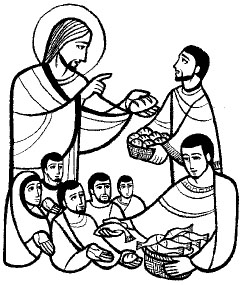   Tanácskozás a plébániai munkatársak után a héten hétfőn Süttőn, szombaton Piszkén várom a Képviselő Testületek tagjait tanácskozni. Szépül-épül Hazánk, és benne közösségi életünk színterei. Templomaink hétről-hétre való takarítása-díszítése mellett megújult a Piszkei templom szedecse, a plébánia-ház kerítése, és a plébánia-ház is takarítás után, tisztán várja közösségünk tagjait a különféle alkalmakra. Isten fizesse a testvérek fáradozásait! Elsőpéntek Dicséretesen sokan kezdték meg a »Nagykilencedet« januárban, melynek lényege, hogy kilenc egymást követő elsőpénteken – annak környékén – gyónjunk és áldozzunk meg. Ha éppen az adott napon nincs alkalmunk Szentmisére menni, azon a héten egy hétköznapi Szentmisével, és azon a héten végzett szentgyónással is kifejezzük szándékunkat, amiatt a lánc nem szakad meg, de törekedjünk rá, hogy elsőpénteken eljussunk Szentmisére. Mivel bármelyik hónapban elkezdhetjük, ezért buzdítok mindenkit a szentgyónás elvégzésére és arra, hogy szentáldozáshoz járuljon.   Ha a járványügyi helyzet akadályozott a Szentgyónásban, illetve a Szentáldozásban, nyugodtan folytathatjuk a kilencedet, de azok is csatlakozhatnak, akik eddig még nem kezdték el. Szentgyónásra a naptárban jelzett időpontokon kívül, megbeszélés alapján más időpontokban is állok rendelkezésre. Készület a Szentségek vételére  Az elmaradt bérmálásokat öt központi helyszínen pótolják Egyházmegyénkben. Mi Esztergomba megyünk, ahol 2020., szeptember 26-án, ½ 11-kor kerül sor a szentség kiszolgáltatására.  Az első Szentgyónásra és Szentáldozásra szeptember végén kerülhet sor. Aki a jövőre halasztott Kongresszuson szeretne Szentáldozáshoz járulni, jelezze!  A felkészülés félbeszakadt. Az elsőáldozók felkészítő foglalkozásai augusztus 30-tól folytatódnak, a bérmálkozók pedig augusztus 16-tól folytatják az előkészületet.   A sajátos helyzet miatt pedig a Szentmisén való részvétel még hangsúlyosabb szerepet kap. Nyáron is!!! Kérem, hogy a jelöltek, ha a nyár folyamán máshol vesznek részt Szentmisén, akkor is írassák alá a misenaplót. Akiknél nem látom a törekvést a vasárnap megszentelésére, úgy veszem, hogy még nem készültek fel.  Plébániai polót újból rendelhetünk. Hátul tessenek feliratkozni.A héten imára indító emléknapok / forrás: jelesnapok.oszk.hu, katolikusradio.hu, programturizmus.hu/Szentatya 2020., augusztusi imaszándéka:   Egyetemes: A tengerek világáért – Imádkozzunk mindazokért, akik a tengeren dolgoznak és a tengerből élnek, köztük a tengerészekért, halászokért és családjukért.A hónapra jelzett új szándékok: Lábatlan:  P Mné E.: – Azért, hogy a sok menekült, akik hazájuk, otthonaik elhagyására kényszerültek, békésen el tudják fogadni az együttélés lehetőségét, be tudjanak illeszkedni az őket befogadó ország társadalmi életébe, betartva az alapvető társadalmi normákat! – Azért, hogy akiket  súlyos természeti csapás ért, árvizek, sárlavinák miatt elvesztették otthonaikat, ne veszítsék el a hitüket, a reményüket, és ne keseredjenek el, hanem tudják szeretettel újraépíteni a házaikat! – Azért, hogy a Világ összes papja és az Egyház közössége mindig érezze a Szent Szűz anyai gondosságát, közbenjárását! – Azért, hogy Szent István király erős hite legyen példaképünk, népünket serkentse nemzeti összefogásra!
B.I.:  -új feladatot kapott papokért; – papi hivatásokért;  – betegekért;  – Hazánkért; – Azért, hogy ifjúság Krisztusban találja meg az egyetlen utat; – A hitükben meggyengültekért.Plébános:  Azért, hogy a fiatalok tisztán, felelősen készüljenek a házasságra, és a plébánia családjában befogadó, támogató közösségre találjanak.Magyar Katolikus Rádió: Örömhír mindenkinek!  Hallgatható - Esztergom 92,5 MHzHonlap: https://suttoi-szent-lipot-plebania.webnode.hunapló: dunamentilepegetes.blogspot.hunaptár: https://calendar.google.com/calendar/embed?src=njjf15qriqht23h4p9jo1kbb74%40group.calendar.google.com&ctz=Europe%2FBudapesthttps://www.facebook.com/splplebaniak/A polgári esztendő 32. hete Szentmise-szándékai, liturgikus rendje, alkalmaiA polgári esztendő 32. hete Szentmise-szándékai, liturgikus rendje, alkalmaiA polgári esztendő 32. hete Szentmise-szándékai, liturgikus rendje, alkalmaiA polgári esztendő 32. hete Szentmise-szándékai, liturgikus rendje, alkalmaiA polgári esztendő 32. hete Szentmise-szándékai, liturgikus rendje, alkalmaiGyóntatás  Süttő03. Hétfő18 óraSzentmiseelőtte Süttő03. Hétfő19 óraTestületi tanácskozásSüttő!!!04.Kedd11óra!!!Temetés: +Karsai Klára, majd SzentmiseSüttő05.Szerda8 óraSzentmise  a szenvedő lelkekértSüttő06.Csütörtök18 óraSzentmise: +Mezei Margit és +Tóth IstvánLábatlan07.Péntek18 óraSzentmise: a Gróf család élő és + Tagjai, majd adoratio és litániaelőtteLábatlan08.Szombat18 óraSzentmise: A Gazdag és a Siklósi család élő és + TagjaiPiszke08.Szombat19 óraTestületi tanácskozásSüttő09.Vasárnap8 óraSzentmise: + id. Heizelmann Árpád és N: + RózaPiszke09.Vasárnap¾ 10 óraSzentmise utána03.HétfőGedeon Tihamér szn  – 1898 A magyar alumíniumipar jeles alakja04.Kedd Vianney Szent János Mária áldozópap05.SzerdaHavas Boldogasszony – Szűz Mária római főtemplomának fölszentelése jónás Dávid szn – 1871, építészeinkért ||| Szent Oszvald király, vt. – hithirdetőkért06.Csütörtök Urunk színeváltozása,
A nukleáris fegyverek betiltásáért folyó harc világnapja07.PéntekThienei Szent Kajetán áp.. ||| Szent II. Sixtus pápa, vt.Szent Donát, a szőlőskertek, szőlősgazdák védőszentje.Kondor Gusztáv matematikus-csillagász SZN – 1825 matematikus-csillagászBella István szn – 1940 költő – költőinkért08.SzombatSzent Domonkos áldozópapKölcsey Ferenc szn – 1790 költő, kritikus, politikus, szónok.09.Vasárnap Szt. Edit Stein sz., vt, Európa társvédőszentje, – EurópáértA világ bennszülötteinek nemzetközi napja